بسم الله الرحمن الرحیمشیوه‌نامه تدوین مقالات همایش بررسی اندیشه‌های آیت‌الله سبحانیبا تشکر از اهتمام و زحمت محققان ارجمند، از آنجا که محتوای مقالات برای معرفی در بخش‌های همایش، از فايل ارسالی نويسندگان محترم تهیه مي‌شود. مقالاتي که شیوه‌نامه ذیل را رعايت نکنند، در اولویت دریافت و داوری قرار نخواهند گرفت.1. عنوان مقالهكمتر از 15 كلمه با قلم B Nazanin و اندازة 16 پررنگ2. نویسندهنویسنده اول1*، نویسنده دوم2، (قلم B Nazanin و اندازة 12 پررنگ)3. ساختار مقالات3-1. چكيدهـ در صفحة آغاز مقاله.ـ قلم B Nazanin و اندازة 12 و به صورت تکستونی.ـ فاصله میان سطرهای مقاله 1 سانتیمتر.ـ حجم چكيده حداکثر150 كلمه.ـ فاصله متن چکیده، از بالا و پايين صفحه، 5/2 سانتيمتر و از سمت چپ و راست بايد 5/3 سانتيمتر باشد.ـ چکیده بدون ذكر مقدمات، كليات، ارجاع و استناد، مستقيماً به مسألة مقاله، اهداف، روش تحقیق و نتايج پژوهش اشاره می‌کند. 3-2. کليدواژههاـ شامل حداقل سه و حداکثر هفت واژة کليدي نمایانگر محور و محتوای اصلی مقاله است.3-3. مقدمهـ هر مقاله برای طرح بحث، یک مقدمه حداکثر یک صفحه‌ای (300کلمه) خواهد داشت.3-4. بدنه اصلی مقالهدر این بخش محتوای اصلی مقاله شامل تبیین، اثبات، پاسخ به پرسش‌های ضرور و مستقیم و تامین مفاد اصلی عنوان ارائه می‌شود.3-5. نتیجه‌گیری و جمع‌بندیـ در این بخش نویسنده محترم بدون ارجاع و استناد، یافته‌های مقاله، جمع‌بندی و پیشنهاد و آیندة پژوهش را در قالب گزاره‌های روشن اخباری و معطوف به محتوای مقاله ارائه می‌کند.3-6. فهرست منابعـ در این قسمت، منابع مورد استناد در مقاله با ذکر مشخصات کامل آثار ارائه می‌شود.توضیحشیوه درج مشخصات به این صورت خواهد بود:ـ کتاب: نام‌ خانوادگي نويسنده، نام نويسنده، عنوان كتاب، نام مترجم، مصحح يا محقق، جلد، نوبت چاپ، محل نشر، ناشر، تاريخ انتشار.ـ مقاله: نام‌خانوادگي نويسنده، نام نويسنده، «عنوان مقاله»، نام مترجم، نام مجله، سال و شماره، شماره پياپي، تاريخ انتشار، شماره صفحات اول و آخر مقاله. عنوان مقاله باید در گیومه قرار گیرد.ـ پایان‌نامه/ رساله: نام خانوادگي نويسنده، نام نويسنده، عنوان پايان‌نامه، مقطع تحصیلی، رشته، دانشگاه، دانشكده، سال دفاع.ـ پایگاه اینترنتی: نام خانوادگی نویسنده، نام نویسنده، عنوان مقاله، تاریخ دریافت مطلب، آدرس پایگاه.3-7. پیوست‌، جدول و شکلـ همه پیوست‌ها در پایان مقاله درج می‌شوند.ـ جدول، نمودار و...، در نزدیکترین فاصله از مطلب مرتبط در متن مقاله و با ذکر مشخصه، مانند «شکل شماره...» یا «جدول شماره...» درج می شود.ـ تمامي جدولها و شکلها، بايد بهترتيب، با عدد شمارهگذاري شوند. اسامي و شماره جداول بايد بالاي جدول نوشته شوند. بين شکل و يا جداول و متن مقاله، بايد يک سطر فاصله قرار گیرد. جدول 1 و شكل 1، نمونهاي از يك جدول و يك شكل هستند. عنوان شكل‌ها و جدول‌ها بايد با قلم B Nazanin و با اندازة 11 نوشته شود. متن داخل جدول‌ها نيز با قلم B Nazanin و با اندازة 11 نوشته شود.شكل 1: نام شكل (قلم B Nazanin و اندازة 11، وسط چين)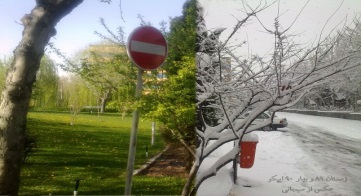 جدول 1: نام جدول (قلم B Nazanin و اندازة 11، وسط چين)4. نگارش متن مقالاتـ متن اصلي مقاله با قلم B Nazanin با اندازة 13، حداکثر 7000 کلمه، با نرم افزار «Word» ارسال شود.ـ اصل و فرع تیترهای مقاله با شماره‌بندی مشخص شوند.ـ فاصله متن از بالا و پايين صفحه، 2.5 سانتيمتر و فاصله از سمت چپ و راست 2سانتيمتر باشد.ـ صفحات مقاله، بايد شمارهگذاري شوند.ـ نقل قول‌هاي مستقيم باید داخل گيومه «...» قرار گیرد. حد‌الامكان از نقل قول‌ به غیر از زبان فارسی خودداري شود؛ مگر اين‌كه ذکر عین آن عبارت موضوعيت داشته باشد. ذکر آيات قرآن و روايات از این قاعده مستثنی است؛ اما درج ترجمه در ادامه آیات و روایات لازم است.ـ نشاني آيات قرآن، پس از ذكر آيه در داخل متن، به صورت «نام سوره (شماره سوره): شماره آيه» ذكر شود؛ مثلا: بقره(2): 32.ـ ارجاعات مقالات، درون‌متنی خواهد بود. در این قسمت، این موارد درج می‌شود: نام خانوادگی نویسنده، تاریخ انتشار اثر، جلد: صفحه. مثلا: سبحانی، 1385، 3: 234.ـ توضیح ضروری یا تبیین نکته مرتبط با متن، به صورت پاورقی و حدالامکان بدون استناد و ذکر منبع درج می‌شود.ـ در صورت اشتراک دو یا چند منبع در تاریخ انتشار، منبع مورد ارجاع، با تخصیص حروف تعیین می‌شود. مثلا: 1389الف، 2: 124.ـ فقدان منبع مورد ارجاع در فهرست منابع موجب ضعف اعتبار و کسر امتیاز از مقاله می‌باشد.توجهـ مقالات بر اساس امتیاز تعیینی از سوی داوران رتبه بندی و جهت ارائه در همایش در دو رتبة سخنرانی و پوستر، تنظیم خواهند شد.ـ حداقل امتیاز برای پذیرش مقالات، شصت امتیاز، می‌باشد.1*سمت و محل کار نویسندة اول و مسئول مقاله، مثال: دانشیار دانشکده ... ... email@email.com (Cambria 8)2سمت و محل کار نویسندة دوم، مثال: استادیار دانشکده ... ... email@email.com (Cambria 8)رديفنوع مشخصهمقدار مشخصه (واحد)123